Påmeldingsskjema nedenfor.For søndagens Tingdelegater som deltar på seminaret lørdag ønskes overnattingEnkel / dobbelt rom:   x av i et av klammrene.



Navn:________________________________________
INVITASJON TIL TRENER – LEDERSEMINAR 25.03.2023
FORBUNDSTING 26.03.2023(påmeldings- og fullmaktsskjema nederst i dette dokumentet)
INVITASJON TIL TRENER – LEDERSEMINAR 25.03.2023
FORBUNDSTING 26.03.2023(påmeldings- og fullmaktsskjema nederst i dette dokumentet)Trener og lederseminar lørdag 25. mars 2023, kl. 12.00
Scandic Oslo Airport, Gardermoen
Alle klubber/regioner inviteres med inntil 2 personer.
Begge representanter kan være med på Tinget dagen etter hvor den ene har stemmerett mens den andre kan være observatør. Hvem dette er skal tydliggjøres i fullmaktskjemaet som følger med.
Det kan bli aktuelt å invitere flere til lørdagens seminar, det vil en komme tilbake til.

Påmelding: 17 februar 2023
.Økonomi: NVFs økonomiske ansvar forutsetter at påmeldingsfristen overholdes, Person I: NVF dekker reise og eventuelt opphold til dagen etter ift Tinget, i dobble rom. Ønskes enkelt rom blir det faktureret kostnadsforsjell til den enkelte deltaker. 

Person II: Vedkommende bekoster reise og organiserer selv et eventuelt et opphold ift å delta som observatør til Tinget dagen etter. 

Shuttlebuss:  Hvis en ankommer Gardermoen med fly kan en kjøp billett til shuttlebussene som går mellom Oslo Lufthavn Gardermoen og Scandic Oslo Airport gjennom Vy. Holdeplassene finner du på nedre plan på Oslo Lufthavn - plattform 39.Trener og lederseminar lørdag 25. mars 2023, kl. 12.00
Scandic Oslo Airport, Gardermoen
Alle klubber/regioner inviteres med inntil 2 personer.
Begge representanter kan være med på Tinget dagen etter hvor den ene har stemmerett mens den andre kan være observatør. Hvem dette er skal tydliggjøres i fullmaktskjemaet som følger med.
Det kan bli aktuelt å invitere flere til lørdagens seminar, det vil en komme tilbake til.

Påmelding: 17 februar 2023
.Økonomi: NVFs økonomiske ansvar forutsetter at påmeldingsfristen overholdes, Person I: NVF dekker reise og eventuelt opphold til dagen etter ift Tinget, i dobble rom. Ønskes enkelt rom blir det faktureret kostnadsforsjell til den enkelte deltaker. 

Person II: Vedkommende bekoster reise og organiserer selv et eventuelt et opphold ift å delta som observatør til Tinget dagen etter. 

Shuttlebuss:  Hvis en ankommer Gardermoen med fly kan en kjøp billett til shuttlebussene som går mellom Oslo Lufthavn Gardermoen og Scandic Oslo Airport gjennom Vy. Holdeplassene finner du på nedre plan på Oslo Lufthavn - plattform 39.Forbundsting søndag 26. mars 2023, kl. 10.00Scandic Oslo Airport, Gardermoen
I henhold til § 14 i NVFs lovverk, innkalles det herved til forbundsting 2023. 
På tinget møter med stemmerett:forbundsstyreten representant for hvert av de tilsluttede lagen representant for hver vektløfterregionDessuten møter uten stemmerett, men med tale- og forslagsrett i saker som ligger innenfor utvalgets/komiteens arbeidsområde:ledere for de faglige utvalg/komiteer, eventuelt nestleder eller styremedlem dersom leder er forhindret fra å møtekontrollkomiteens medlemmervalgkomiteens medlemmerrevisoransatteForbundsting søndag 26. mars 2023, kl. 10.00Scandic Oslo Airport, Gardermoen
I henhold til § 14 i NVFs lovverk, innkalles det herved til forbundsting 2023. 
På tinget møter med stemmerett:forbundsstyreten representant for hvert av de tilsluttede lagen representant for hver vektløfterregionDessuten møter uten stemmerett, men med tale- og forslagsrett i saker som ligger innenfor utvalgets/komiteens arbeidsområde:ledere for de faglige utvalg/komiteer, eventuelt nestleder eller styremedlem dersom leder er forhindret fra å møtekontrollkomiteens medlemmervalgkomiteens medlemmerrevisoransatteForbundsting søndag 26. mars 2023, kl. 10.00Scandic Oslo Airport, Gardermoen
I henhold til § 14 i NVFs lovverk, innkalles det herved til forbundsting 2023. 
På tinget møter med stemmerett:forbundsstyreten representant for hvert av de tilsluttede lagen representant for hver vektløfterregionDessuten møter uten stemmerett, men med tale- og forslagsrett i saker som ligger innenfor utvalgets/komiteens arbeidsområde:ledere for de faglige utvalg/komiteer, eventuelt nestleder eller styremedlem dersom leder er forhindret fra å møtekontrollkomiteens medlemmervalgkomiteens medlemmerrevisoransatteSaker som ønskes behandlet på Tinget, må normalt være NVF i hende senest 4 uker før Tingdagen. 26. februar 2023.Påmelding med fullmakter vedr Tinget i 2022 må være NVF i hende senest 
17. februar 2023.
For delegater som bare deltar ved søndagens Ting, dekker NVF reise (billigste måte) hvis påmeldingsfristen (nevnt ovenfor) overholdes.Fullstendig saksliste vil bli sendt ut senest 14 dager før Tinget, den 10 mars 2023.Med vennlig hilsenNorges VektløfterforbundSaker som ønskes behandlet på Tinget, må normalt være NVF i hende senest 4 uker før Tingdagen. 26. februar 2023.Påmelding med fullmakter vedr Tinget i 2022 må være NVF i hende senest 
17. februar 2023.
For delegater som bare deltar ved søndagens Ting, dekker NVF reise (billigste måte) hvis påmeldingsfristen (nevnt ovenfor) overholdes.Fullstendig saksliste vil bli sendt ut senest 14 dager før Tinget, den 10 mars 2023.Med vennlig hilsenNorges VektløfterforbundSaker som ønskes behandlet på Tinget, må normalt være NVF i hende senest 4 uker før Tingdagen. 26. februar 2023.Påmelding med fullmakter vedr Tinget i 2022 må være NVF i hende senest 
17. februar 2023.
For delegater som bare deltar ved søndagens Ting, dekker NVF reise (billigste måte) hvis påmeldingsfristen (nevnt ovenfor) overholdes.Fullstendig saksliste vil bli sendt ut senest 14 dager før Tinget, den 10 mars 2023.Med vennlig hilsenNorges VektløfterforbundStian Grimseth/s/President---------------------------------Arne Grostad/s/Generalsekretær-----------------------------------Arne Grostad/s/Generalsekretær-----------------------------------BEKREFTET PÅMELDING TIL NVFs TRENER OG LEDER SEMINAR 2023BEKREFTET PÅMELDING TIL NVFs TRENER OG LEDER SEMINAR 2023StedScandic Oslo Airport, Gardermoen TidspunktLørdag 25. mars 2023 – Klokka 12.00Navn klubb
……………………………………………………………………...Navn deltaker 1 
………………………………………………..
……………………………………………………………………...Navn deltaker  2      (egen økonomi)…..……………………………………………Navn region
……………………………………………………………………...Navn deltaker 1
………………………………………………..
……………………………………………………………………...Navn deltaker 2(egen økonomi)………………………………………………..BEKREFTET PÅMELDING TIL NVFs 
FORBUNDSTING 2023BEKREFTET PÅMELDING TIL NVFs 
FORBUNDSTING 2023StedScandic Oslo Airport, Gardermoen TidspunktSøndag 26. mars 2023– Klokka 10.00
Navn klubb
…………………………………………………Stemmeberettigetfullmakt navn delegat 
……………………………………………………………….…….
Underskrift styreleder…………………………………………………Observatør
(egen økonomi)……………………………………………………………………….….
……………………………………………………………………..Navn region
…………………………………………………Stemmeberettigetfullmakt navn delegat 
…..……………………………………………..Underskrift regionleder…………………………………………………Observatør
(egen økonomi)…………………………………………………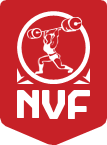 